Loppuraportoinnissa Taiteen edistämiskeskuksen ohjaamatIKO 1 (2021-2022) sekä IKO 2 ja IKO 3 (2022-2023) -hankkeet.Kansallisen ikäohjelman (2021-2023) Hyvinvointia kulttuurista ikäihmisille -IKO-hankkeiden loppuraportointiHankkeiden toiminnan ja tulosten tiivistelmä Hankkeen nimiHyvinvointia kulttuurista ikäihmisille (IKO1, IKO2, IKO3)TavoitteetHyvinvointia kulttuurista ikäihmisille -hankkeiden päätavoitteena on suositus ikäihmisten kulttuurihyvinvointipalvelujen Suomen mallista ja laadusta. Tavoitteina ovat kulttuurihyvinvointityön juurtuminen hyvinvointialueiden, kuntien ja taidetoimijoiden yhdyspintatyöksi sekä mallintaa Etsivän kulttuurisen vanhustoiminnan -palvelupolku (EKV-toimintamalli), jossa laadukkaat ikäihmisten palvelut sisältävät taidetta ja kulttuuria. Ikäihminen nähdään kokonaisvaltaisesti ja palvelut tuotetaan kohdennetusti ja kestävästi. Nämä tavoitteet vastaavat WHO:n Arts, Health and Wellbeing -tutkimusraportointia (2019) ja terveyden edistämisen jatkotoimenpiteitä.  WHO julkaisi 2019 tutkimusraportin (Fancourt; Finn 2019) taiteen hyvinvointivaikutuksista. Taiteella on vaikutusta terveyteen ja hyvinvointiin. WHO kannustaa vahvistamaan kulttuuri-, sosiaali- ja terveysalojen yhteistyörakenteita ja -mekanismeja. Ikääntyvät ovat haavoittuva väestöryhmä. Parhaimmillaan taiteen vaikuttavuus on ennaltaehkäisevää toimintaa, hyvinvoinnin ylläpitämistä, joilla torjutaan kalliiksi tulevia ilmiöitä: heikentyvä toimintakyky, elämän muutosten aiheuttama yksinäisyys, heikon sosioekonomisen aseman vaikutus.  Koronaepidemia ja yhteiskunnan sulkeutuminen kaikessa karuudessaan teki näkyväksi sen miten tärkeitä HYTE-palvelut ja toiminnot, kuten esimerkiksi kulttuuripalvelut ja järjestöjen matalan kynnyksen kohtaamispaikat, ovat ihmisten hyvinvoinnille. Erityisesti haavoittuvassa asemassa oleville väestöryhmille julkisen sektorin ja järjestöjen hyvinvointia ja terveyttä edistävät palvelut ja toiminnot ovat usein arkea rakentavia ja kannattelevia. (Majlander, Kilpeläinen &Tuunainen / THL 2022, 39)Tulokset ja toimintamallit1 Etsivä työ käytännössäEtsivä kulttuurisen vanhustyön toimintamalli () edistää osallisuutta taiteen ja kulttuurin keinoin ikäihmisten toimintakykyä ja osallisuutta (ks. myös Innokylä).Tavoitteena on laadukas omannäköinen elämä ja kulttuuristen oikeuksien toteutuminen. EKV rakentaa paikallisia, kohdennettuja palvelupolkuja, yhdessä moniammatillisen toimijaverkoston kanssa. EKV mallintaa reitin asiakkaan löytämisestä toimintaan ja osallistumiseen. EKV sisältää roolit ja tehtävät sekä keinot arviointiin. 2 KulttuuriläheteKulttuurihyvinvointia ikäihmisille Kaikukortilla -hanke oli kulttuurilähetetoimintaa vähävaraisille, omatoimisille ikäihmisille. Kaikukortin käyttöönottoa laajennettiin. Hanke lisäsi ymmärrystä Kaikukortti-asiakkaista. Hankevaiheina olivat esiselvitys, videosarja, työpajat, inspiraatioluentosarja, viestintäkampanja ja ideapankki. Hankeosuus edisti ikäihmisten kulttuuriosallistumisen esteiden tunnistamista ja Kaikukortti-toiminnan laajentamista. 3 Taidetoiminta kohtaa tarvitsijatTeatterikeskuksen kehittämistyö on (IKO 1 & 2) yhteiskehittämistä hankkeen kulttuurisen seniori- ja  vanhustyön AILI-verkoston (jatkossa AILI-verkosto) kuntien ja Taiteen edistämiskeskuksen kanssa konkreettisia taidepalveluja edistävinä ja laajentavina toimenpiteinä. Tulos on toiminnan vakiintumisen edistyminen ja toiminta-alueen laajentuminen valtakunnalliseksi. IKO 2 aikana (2023) painotetaan arviointityötä ja sen viestintää lisäämään tietopohjaa (Pokka, hyvinvoinnin arviointialusta ja mm. Innokylä, HYTE-toimintamallien arviointi). Teatterikeskuksen jäsenyhteisöjen taiteen toimintamallit kohdentuvat yhdyspintatyön kautta ikäihmisille EKV-toimintamallin mukaisesti. Jäsenyhteisöt ovat laaja-alaisia esittävän taiteen ammattitoimijoita, joilla on valmiita toimintamalleja yli 65-vuotiaille syrjäytymisvaarassa oleville ja/tai vähävaraisille ikäihmisille. IKO-hankkeissa käytetään vertailukelpoisen arvioinnin toimintatapaa: tärkeimpinä osallisuus, muutos koetussa hyvinvoinnissa ja yksinäisyydessä. Hankkeet kehittivät/kehittävät toimintamalleja (Innokylä, HYTE-toimintamallien arvioinnit) ja jakamista valtakunnallisesti hyödynnettäviksi. Havaittavaa on poikkihallinnollisen sektorirajat ylittävän yhteistyön vahvistuminen herkässä alueiden muutostilanteessa. JohtopäätöksetHyvinvointia kulttuurista ikäihmisille hankkeet IKO 1, 2 ja 3 (2021 – 2023) rakentuvat yhteiskehittämisen sykleihin, joissa toteutetaan tulevaisuuden valtioaputoimintaa. Taiteellisen palvelutoiminnan sekä tukitoimien hankesykleissä on rahoituksen rinnalla fasilitointi, kenttätoiminnan seuranta ja ohjaus sekä yhteiskehittämisen oppiva prosessi. Tällöin IKO 1 tuloksista nousee laajentuva IKO 2 prosessi, jossa koetellaan mm. Etsivään kulttuuriseen vanhustyöhön (EKV) liittyvien palvelujen ja taidetoiminnan toimivuutta, kohdentumista ja kestävyyttä. Laajemman kehittämisen tavoitekuvan kohdalla Etsivä kulttuurinen vanhustyö (EKV) liittyy tavoitteisiin ikäihmisten kulttuurihyvinvointipalvelujen laadusta ja niiden järjestämisen Suomen mallista.IKO 1 (2021 – 2022) Täyttyneinä tavoitteina ovat toteutuneen kulttuurihyvinvointitoiminnan vaikutus ikäihmisten elämään (merkityksellisyys, mielekkyys, osallisuus) hanketoiminnan rajoissa. Kaikukortin käyttöön ja käyttöönottoon liittyvät asiat ovat tunnistettuina lisääntyneet. Etsivän kulttuurisen vanhustyön (EKV) toimintamallin pilotit (Rovaniemi, Seinäjoki, Espoo) on kuvattu jatkokäyttöä varten. IKO 2 (2022 – 2023) Jatkaa yhteiskehittämistä AILI-verkoston kuntien (Rovaniemi, Oulu, Kuopio, Jyväskylä, Seinäjoki, Espoo) ja Teatterikeskuksen sekä osittain muiden paikallisten taidetoimijoiden kanssa. Hyvinvointialueiden ja kuntien lakien ohjaamaa yhdyspintatyötä edistetään EKV:n osalta. Jatkokoettelu toteuttaa alueellisia, kohdennettuja ratkaisuja lähetetoiminnan ja taloudellisen tuen mahdollisuuksista, osallisuuteen ja toimintakykyyn kohdentuvia etsivän työn menetelmiä ja yhteistoiminnan rakenteita. Toiminnassa laadukkaat ja kestävät ikäihmisten palvelut sisältävät taidetta ja kulttuuria, osana kokonaisvaltaista hyvää elämää. IKO 2 hankekaudella yhteiskehitetään kenttätoiminnan arviointia vertailukelpoisena tietopohjana. Kulttuuripoliittinen tutkimuskeskus CUPORE toteuttaa tutkimushankkeen kulttuurihyvinvointiin liittyvän taidetoiminnan mahdollisuuksista, toimikentästä ja esteistä. IKO 3 (2022 -2023) On kunnille tai kuntien kanssa toteutettava kulttuurihyvinvoinnin hankekokonaisuus, jossa tavoitellaan pitkäjänteisyyttä ja rakenteisiin juurtumista. Päätavoitteena on ikäihmisten kulttuurihyvinvointipalveluiden Suomen malli. Hanketoimijoista vahvimmin tätä edistää AILI-verkoston (kaikki verkoston 13 kuntaa) AURA-hanke. Hanke rakentaa 2020-luvun loppuun saakka ulottuvaa palvelujen ”tiekarttaa”.Ikäihmisten kulttuurihyvinvointipalvelujen Suomen mallin suositus ja tiekartta julkaistaan hankkeen tuloksena. Hankkeen aikana tämän kehitystyön ohella mallin kehittyminen liittyy kulttuurihyvinvointiin liittyvän toiminnan ja tietopohjan kampanjointiin. Nämä toimet kytkeytyvät hyte-toiminnan kokonaisarkkitehtuurin kehittämiseen (STM). JohdantoTaiteen edistämiskeskus (Taike) toteuttaa Hyvinvointia kulttuurista ikäihmisille –hankekokonaisuuden (2021-2023), joka kiinnittyy hyvinvointialueiden ja kuntien yhdyspinnoille ja kuntien kulttuuriseen vanhustyöhön sekä taideyhteisöjen kanssa tehtävään yhteiskehittämiseen. Kokonaisuudessa ensimmäiseksi (IKO 1) toteutettiin kuntien ja soten ja taidetoimijoiden väliset Etsivän kulttuurisen vanhustyön (EKV) -palvelupolkutoimintamallin kehittämisen pilotit vähävaraisille omatoimisille ja syrjäytymisvaarassa oleville ikäihmisille. Taide jalkautui ja ikäihmiset saatiin taiteen luokse, mm. Kaikukortin käyttöä laajentamalla (hanke päättyi 2022). Toisessa vaiheessa (IKO 2) hanke jatkaa EKV-toimintamallin koettelua ja juurruttamista laajemmassa kokonaisuudessa. Työ kohdentuu hyvinvointialueiden ikäihmisten kulttuurihyvinvoinnin palvelujen vahvistamiseen monialaisena yhdyspintatyönä. Taidetoimijat kehittävät arviointikäytäntöjä ja tietopohjaan perustuvaa viestintää. IKO 2 tavoitteena on ikäihmisten kulttuurihyvinvointipalveluiden laatusuositus (hanke päättyy 2023). Kolmannessa vaiheessa (IKO 3) hanke kohdentuu kuntien kulttuurihyvinvointitoiminnan vahvistamiseen (2023). Hankkeessa lisätään kuntien osaamista kulttuurihyvinvoinnin toiminnan mahdollisuuksista sekä tuetaan hyväksi todettujen toimintamallien käyttöönottoa ja juurtumista. IKO 2 ja IKO 3 kokonaisuudesta koostetaan ikäihmisten kulttuurihyvinvoinnin Suomen mallin toimenpidesuositus.IKO 1 hanketoimijat:Teatterikeskus ry / Anti Festivaali, Kuopio; Myrskyryhmä, Helsinki; Osiris Teatteri – Loiske Ensemble, Helsinki; Sirkus Magenta, Helsinki; Teatteri Ilmi Ö, Helsinki; Teatterikone, Jyväskylä; Todellisuuden tutkimuskeskus, Helsinki Kulttuurisen seniori- ja vanhustyön AILI-verkosto / Rovaniemi (koordinoi), Seinäjoki, EspooYhdenvertaisen kulttuurin puolesta ry / Kulttuuria kaikille -palveluIKO 2 hanketoimijat: Teatterikeskus ry Kulttuurisen seniori- ja vanhustyön AILI-verkosto / Rovaniemi (koord.), Seinäjoki, Espoo, Oulu, Kuopio, Jyväskylä kuntien kanssa palvelutilaussopimuksella 11 taideyhteisöäIKO 3 Sallan kunta / Posion kunta Kulttuurisen seniori- ja vanhustyön AILI-verkosto / Espoo, Helsinki (koordinoi), Jyväskylä, Kouvola ja Kymsote, Kuopio, Oulu, Pukkila ja PHHKY, Rovaniemi, Seinäjoki, Tampere, Turku, Vaasa sekä VantaaEtelä-Pohjanmaan liittoKeravan palvelutalosäätiö sr Etelä-Savon Tanssiopiston Kannatusyhdistys ry, Folk Extreme Oy, Tampere, Kulttuuriosuuskunta G-voima, Kajaani, Sairaalaklovnit ry - Sjukhusclowner rf, Helsinki, Sirkus Magenta ry, Helsinki, Suomen sarjakuvaseura ry 1 Hankekuvaus ja tarkoitus1.1 YleiskuvausTaiteen edistämiskeskus kutsui 2021 Teatterikeskuksen jäsenteatterit, Kulttuuria kaikille –palvelun ja 13 kunnan muodostaman Kulttuurisen seniori- ja vanhustyön AILI-verkoston (jatkossa AILI-verkosto) mukaan yhteiskehittämään Hyvinvointia kulttuurista ikäihmisille -hanketta (IKO 1). Ensimmäisessä vaiheessa solmittiin toimijoiden välinen yhteistyö, luotiin yhteiskehittämisen suuntaviivat ja käynnistettiin kuntien välinen kehittämistoiminta sisältäen Etsivän kulttuurisen vanhustyön mallintamisen kunnissa. Taidetoimijat jalkautuivat viemään taidetta palvelukoteihin ja kotihoitoon sekä avoimen palvelun tiloihin. Tässä vaiheessa arvioinnissa käytettiin osallisuusindikaattoria ja havaintojen kirjaamista. Kulttuuria kaikille -palvelu edisti kuntien kanssa Kaikukortin käyttöä. AILI-verkoston verkostomainen toimintatapa saavutti laajan kehittäjäkokonaisuuden. IKO 1 -hanke sai jatkorahoituksen 2022 (IKO 2 ja 3). Tavoitteena on ikäihmisten kulttuurihyvinvoinnin laatusuositus ja ikäihmisten kulttuurihyvinvoinnin Suomen mallin toimenpidesuositus. Toimijajoukko laajentui, IKO 2:ssa AILI-kuntien määrä kaksikertaistui ja IKO 3 haku avattiin kuntien ja kuntien kanssa yhteistyössä toimivien taideyhteisöjen haettavaksi. AILI-verkosto on IKO 3:ssa koko verkoston 13 kunnan voimalla ja pyrkii laajentumaan. Tavoitteena on 3 lisäkuntaa/hyvinvointialuetta verkostoon. Kansallisen Ikäohjelman vaikuttavuustavoitteet IKO-hankkeissaKulttuurihyvinvointia edistävinä toimenpiteinä kulttuurilähetetoiminta ja Etsivän kulttuurisen vanhustyön EKV-toimintamalli toteuttavat ikäohjelman kuudesta vaikuttavuustavoitteesta (STM 2020:31, 28) suoraan kolmea ja yhtä osittain kehittyen vastaamaan tavoitteita myöhemmin. Tavoitteissa suoraan toteutuvia ovat 1) ikääntyvien parantunut työkyky ja työurien pidentyminen, 2) iäkkäiden toimintakyky sekä 3) palvelujen sosiaalinen ja taloudellinen kestävällä tavalla toteuttaminen. Palvelutoimintaa edistetään yhteistoimintana ja ohjausta kehittämällä. Kestävän toiminnan periaatteen mukaan palvelussa ennakoidaan mahdollisia ikäihmisten muutostilanteita, joissa toimijuus ja osallisuus ovat vaarassa huonontua. Palvelunohjaus ja etsivä työ on kohdennusta, positiivinen diskriminaatio, jossa ohjaus välttää tarpeetonta palvelukysyntää ja ennakoi mahdollisia muutoksia huonompaan koettuun hyvinvointiin (vrt. ArtWell-tutkimushanke). Tavoitteena ovat hyvinvoinnin ylläpitäminen, parantanut työkyky, jaksaminen ja toimijuus.   4) kehittyvänä toissijaisena osana ovat digitalisaation mahdollisuudet ja kehittäminen ikääntyvien ja iäkkäiden palveluihin soveltuviksi.Välillisesti IKO-hankkeista nousevan tiedon ja taidekentän tuntemuksen kautta Taiteen edistämiskeskus osallistuu asiantuntijana HYTE-toiminnan kokonaisarkkitehtuurin kehittämistyöhön, mm. palvelujen järjestämisen digitalisaatiohankkeen kohdalla. Vaikuttavuuden kautta katsoen Ikäohjelman kohdalla kulttuurilähetetoiminta ja EKV-toimintamalli ovat:Toteutettavissa laajemmin skaalautuvasti, valtakunnallisesti ja alueellisesti soveltaen. Tietopohja koeteltuna ja jatkotutkimuksin vahvistuu toiminnan asteittain vakiintuessa. Kulttuurin vaikutuksia ikäihmisten hyvinvointiin ja terveyteen on tutkittu (WHO 2019; ArtsEqual, ArtWell), IKO-hankkeet sellaisenaan vastaavat WHO-toimenpidesuosituksiin. Taiteellisten toimintamallien systemaattinen arviointi kehittyy kulttuurihyvinvointitoiminnan alalla (THL:n hyte-toimintamallien arviointi ja Innokylä sekä Pokka-hyvinvoinnin arviointialusta). Ratkaisuissa on hyvät mahdollisuudet edelleen kehittää digitaalisia toimintamalleja ja työvälineitä, joiden lisätään kulttuurihyvinvointipalveluiden saavutettavuutta. 1.2 Kohderyhmät ja sidosryhmätHankkeen käynnistyessä kohderyhmäksi määriteltiin erityisesti vähävaraiset omatoimiset ikäihmiset, joiden osallisuuskynnystä haluttiin madaltaa mm. Kaikukortin käyttöön ottamiselle. Toiseksi kohderyhmäksi määriteltiin syrjäytymisvaarassa olevat ikäihmiset, jossa tunnistettiin tarve tuoda taide ihmisen luokse. Hankkeen myötä EKV-mallin täsmentyessä, kohderyhmää on tarkennettu palvelutarpeen ja palveluohjauksen kestävän toiminnan näkökulmasta. Kulttuurihyvinvointipalveluiden vaikuttavuus on parhaimmilla ennakoivassa ja ennaltaehkäisevässä toiminnassa, jolloin etsivän työn periaatteen mukaan kohteena ovat haavoittuvassa asemassa olevat, ikääntymiseen liittyvien muutosten kokijat ja joilla on nähtävissä riski osallisuuden ja toimintakyvyn huononemisen suhteen. Ennaltaehkäisyn tavoitteena on vähentää hoidontarvetta ja sen syventymistä. Kulttuuristen oikeuksien toteuttamisen kannalta, taidetoiminta hoitoyksiköissä liittyy samalla tavoitteeseen, jossa huomioidaan hoitohenkilökunnan työhyvinvointi. 1.3 Hankkeen tarveIkäohjelmalla kannustetaan mahdollisimman toimintakykyisen ikääntymisen turvaamiseen sekä taloudellisesti ja sosiaalisesti kestävän palvelujärjestelmän rakentamiseen. Tavoitteena on varautua väestön ikääntymiseen laaja-alaisesti.Hyvinvointia kulttuurista ikäihmisille kokonaisuus kohdentuu tavoitteisiin ja koordinoidaan Taiteen edistämiskeskuksen kautta. Hankkeen yhteiset tavoitteina ovat: 1. Etsivän kulttuurisen vanhustyön toimintamalli  (EKV) kohdennettuna ennaltaehkäisevänä ja ennakoivana toiminta mm. syrjäytymisvaarassa oleville ikäihmisille. Palveluohjauksen kautta toiminta kohdentuu tarvitsijalle ja/tai tarvitsijaa saatetaan, autetaan kulttuurihyvinvointitoimintaan.  2. Kulttuurilähetetoiminta vähävaraisille, omatoimisille ikäihmisille (Kaikukortti ja vastaava lähetetoiminta / social prescribing)3. Kulttuuristen oikeuksien toteutuminen eli kulttuurihyvinvointipalvelujen saavutettavuuden edistäminen ja yhdenvertaisuus. Samalla tavoitteena on kestävä, pysyvä ja vaikuttava toiminta, jolloin mm. laitoshoidossa olevien ohessa hoitohenkilökunnan hyvinvointiin kiinnitetään huomiota ja toimenpiteitä. 2 Alahankkeiden tavoitteetAili-verkostoAili-verkoston IKO 1 (2022) toteuttaman Etsivän kulttuurisen vanhustyön ja kulttuurilähetetoiminnan kehittämishankkeen tavoitteena oli kehittää Etsivän kulttuurisen vanhustyön EKV-toimintamalli syrjäytymisvaarassa oleville ikäihmisille. Toisena tavoitteena oli kehittää kulttuurilähetetoimintaa mm. Kaikukortin avulla yhdessä Kulttuuria kaikille -palvelun kanssa. Aili-verkoston IKO 2 etsivän kulttuurisen vanhustyön jatkohankkeessa kehitetään edelleen Etsivän kulttuurisen vanhustyön EKV-mallia osana sosiaali- ja terveyspalveluiden rakenneuudistusta. Aili-verkoston hankekuntien (6) osuudessa testataan toimintamallin soveltuvuutta uudessa rakenteessa sekä rakennetaan ja vahvistetaan yhteistyötä yhdyspinnoilla.  Hankkeessa luodaan kohdennettuja palvelupolkuja ja kehitetään arviointia sekä kulttuurikirjaamista osana kehitettävää toimintamallia. Lisäksi Ailin alahanke on mukana yhteiskehittämässä Hyvinvointia kulttuurista ikäihmisille -laatusuositusta.Kulttuuria kaikille palveluKulttuuria kaikille -palvelu IKO 1:sen päätavoitteena oli kulttuurilähetetoiminnan edistäminen, Kaikukorin käytön laajentaminen, suunnaten sen vähävaraisille, omatoimisille ikäihmisille. Alahankkeen tarkoituksena oli tunnistaa ja madaltaa esteitä ikäihmisten kulttuuriosallistumiseen ja löytää keinoja huomioida paremmin köyhyyttä kokevia ikäihmisiä Kaikukortti-toiminnassa. Keskeisenä alatavoitteena oli edistää Kaikukortilla ikäihmisille suunnatun kulttuuritoiminnan yhdenvertaisuutta: edistää taloudellista ja sosiaalista saavutettavuutta ja huomioida paremmin ikäihmisten moninaisuus Kaikukortti-toiminnassa. Pidemmän aikavälin tavoitteina olivat laadulliset ikäihmisten elämänlaatu paranee pidemmällä tähtäimellä, osallisuuden kokemus lisääntyy ja elämään tulee mielekästä sisältöä. Hankeen toimenpiteiden myötä Kaikukortti jää käyttöön ja vastuutahot on tunnistettu ja koulutettu.TeatterikeskusTeatterikeskuksen kehittämistyön tavoitteena Hyvinvointia kulttuurista ikäihmisille –hankkeessa on kehittää kulttuurihyvinvointia ja taidepalveluja edistävinä toimenpiteinä taiteellisen toiminnan toimintamalleja hyvinvointialueiden ja kuntien välille. Hankeen perustana on Kansallinen ikäohjelma vuoteen 2030 - tavoitteena ikäkyvykäs Suomi ja perustalta nähtävät kulttuurihyvinvointitoiminnan kehittämisen edellytykset. IKO 1 (2022) tavoitteena on ollut tarjota yli 65-vuotiaille syrjäytymisvaarassa oleville ja/tai vähävaraisille ikäihmisille mahdollisuutta osallistua korkeatasoiseen ammattilaisvetoiseen taidetoimintaan, sekä juurruttaa taidetoimintaa hoivalaitoksiin ja yhteisöihin. Toiminnan, kuten kulttuurihyvinvoinnin vaikutukset yleensä ovat laajat: sen tiedetään muun muassa edistävän saavutettavuutta ja yhdenvertaisuutta, aktivoivan, osallistavan, luovan merkityksellisyyttä ja ehkäisevän yksinäisyyttä. IKO 3 hanketoiminta kokonaisuusIKO 3 alahankkeet on tarkoitettu kuntien kulttuurihyvinvointitoimintaa vahvistaviin hankkeisiin vuosina 2022–2023 osana Kansallista ikäohjelmaa. Tavoitteina ovat kulttuurihyvinvoinnin osaamisen kehittäminen sekä hyväksi todettujen toimintamallien käyttöönotto ja juurtuminen sekä pitkäjänteinen ikäihmisille suuntautuva taide- ja kulttuuritoiminnan kehittäminen mm. osana palvelunohjausta, lähetetoimintaa sekä etsivää ja löytävää kulttuurityötä. IKO 3 hankkeet hanketoimijat saavat Taiteen edistämiskeksuksen yhteiskehittämisen tuen IKO 1 tulosten perusteella ja IKO 2 hankeen toimintamallien kehitystyöstä. IKO 3 hanketoiminnan päätavoite on ikäihmisten kulttuurihyvinvointipalvelujen Suomen mallin toimenpidesuositus. Hanketoiminnan kenttänä on lähes koko Suomen kattava kokonaisuus, joiden tekijät ja toimijakohtaiset tavoitteet ovat yhteiskehittämisen perustassa ovat: Etelä-Pohjanmaan liitto, Seinäjoki: Sanataidetta ikäihmisille - Ordkonst för äldre. Painotus taiteilijoiden työhön ja työn jatkuvuuteen alueella sanataiteen edistäjinä. Etelä-Savon Tanssiopiston Kannatusyhdistys ry, Mikkeli: Kulttuurihyvinvointitoiminnan vahvistaminen ikäihmisille ja hoivahenkilöstölle.  Folk Extreme Oy, Tampere: Kansantaidetta kulttuuriraiteilla ikäihmisille tarjoaa musiikkia, laulamisen iloa ja vie vaihtoaskeleella historiallisiin tapahtumiin. Digitaalinen toimintaympäristö lisänä. Helsingin kaupunki, Helsinki: AILI-verkoston AURA-hanke, jonka tavoitteena ikäihmisten kulttuurihyvinvointipalveluiden tiekartta. Kartta vahvistaa kuntien keskeistä roolia ikääntyneiden kulttuurihyvinvoinnin edistämisessä ja vahvistuu läpi sote-uudistuksen. Lisänä taiteilijoiden kulttuurihyvinvointiin liittyvä koulutus ja ikäystävälliset taidepalvelut. Keravan palvelutalosäätiö sr, Kerava: Teoshankinnat ja -lainat palvelukeskuksen sisätiloihin, työpajasuunnitelman toteutukseen sekä palvelutalon julkisivuteokseen.Kulttuuriosuuskunta G-voima, Kajaani: Ikäihmisten kulttuuripolku Kajaaniin, Kainuuseen ja Pohjois-Pohjanmaalle - Kiertuetoiminnan saavutettava ja juurtuva taidetoiminnan malli.Sairaalaklovnit ry - Sjukhusclowner rf, Helsinki: Klovnitoiminnan toiminnallinen ja alueellinen laajentaminen kotona asuville ikäihmisille.Sallan kunta, Salla: Yhteistoiminta Posion kunnan sekä Piste Kollektiivin kanssa yhteishankkeella "Pohjoisen uudet polut 2", joka jatkaa IKO 1 tuloksia Lapin alueella toimimisesta. Sirkus Magenta ry, Helsinki: Taiteilijoiden työskentelyyn ja sirkuksen juurruttamiseen kulttuuriseen vanhustyöhön. Lisäksi alueelliseen ja digitoiminnan kehittymiseen KotiTV:n kautta. Suomen sarjakuvaseura ry, Helsinki: Senioreiden sarjakuvatoimintaan Espoossa ja Helsingissä sekä taidealan kehittymiseen ikäihmisten kulttuurihyvinvointitoiminnassa. 3 TuloksetKehitetyt toimintamallitKulttuurihyvinvointia ikäihmisille Kaikukortilla -toimintamalliTeatterikeskus on IKO-hankkeissa kehittänyt järjestötasoisesti kulttuurihyvinvointitoiminnan edistämiseksi kehittämismallit, jotka liittyvät rahoitukseen, mittareihin ja arvioinnin kehittämiseen sekä viestinnän ja digitaalisen palvelutarjonnan kehittämiseen. Teatterikeskuksen jäsenteattereilla on taiteellisen toiminnan taideala- tai sosiaalisen taiteen toteuttamistavan mukaisia toimintamalleja, joista osa löytyy Innokylän Ikäohjelma - Hyvinvointia kulttuurista ikäihmisille -kokonaisuudesta. Kokonaisuus päivittyy sitä mukaan, kun jäsenteatterit saavat toimintamallinsa valmiiksi. IKO 3 -hankekauden toimintamallit viedään Innokylään edellä mainittuun kokonaisuuteen. THL:n Hyte-toimintamallien arviointi valmistui Myrskyryhmän Osallistavan tanssielokuvan MOT-toimintamallista. Sairaalaklovnit ry:n osalta toimintamalli on menossa painoon helmikuun alussa 2023. 3.1.1 Etsivän kulttuurisen vanhustyön (EKV) -toimintamalli Linkit toimintamallikuvaus ja Innokylä: https://www.expressmagnet.eu/pub/135/Etsiva-kulttuurinen-vanhustyo/#p=1https://innokyla.fi/fi/toimintamalli/etsiva-kulttuurinen-vanhustyoTavoite Etsivän kulttuurisen vanhustyön toimintamalli (jatkossa EKV) edistää osallisuutta taiteen ja kulttuurin keinoin ikäihmisten toimintakykyä ja osallisuutta. Tavoitteena on mahdollistaa ikääntyneen laadukas omannäköinen elämä ja varmistaa kulttuuristen oikeuksien toteutuminen. IKO 2 (2023) jatkohankkeen tavoitteena on kehittää, levittää ja juurruttaa EKV osaksi kuntien, hyvinvointialueiden ja järjestöjen välistä hyvinvoinnin- ja terveyden edistämisen yhdyspintatyötä. Keskeisessä asemassa on toimivien palvelupolkujen rakentaminen uudessa toimintaympäristössä, jossa sosiaali- ja terveyspalveluiden järjestämisvastuu on siirtynyt hyvinvointialueille. EKV kehittämistä pilotoidaan paikallisia palvelupolkuja Rovaniemellä, Oulussa, Seinäjoella, Jyväskylässä, Kuopiossa ja Espoossa. Toimintamalli Etsivän kulttuurisen vanhustyön toimintamalli (EKV) rakentaa paikallisia, ikäihmisille kohdennettuja palvelupolkuja, yhdessä moniammatillisen toimijaverkoston kanssa. EKV-palvelupolun malli kuvaa reitin asiakkaan löytämisestä toimintaan ja osallistumiseen. Toisaalta kuvataan eri toimijoiden roolit ja tehtävät sekä keinot toiminnan arviointiin. Kohderyhmänä ovat yli 65-vuotiaat ikäihmiset, jotka tarvitsevat tukea kulttuuripalveluiden saavuttamiseksi. Kohderyhmän rajaamisen kannalta tunnistetaan ikääntyvien elämässä tapahtuvat muutokset ja niiden vaikutukset toimintakykyyn sekä osallisuuteen. Etsiminen sekä taide- ja kulttuuritoiminta kohdennetaan elämän nivelvaiheissa oleviin ikääntyneisiin. Toiminnalla hidastetaan toimintakyvyn ja osallisuuden heikkenemistä.  Laajentuneen jatkohankkeen (IKO 2) hankepaikkakunnilla (6 AILI-verkoston kaupunkia) on tutustuttu EKV-toimintamalliin, jota sovelletaan paikallisen valitun ilmiön sekä strategisen tavoitteen ja toimenpiteen mukaan. Valinnan myötä on asetettu kokeiluille paikalliset tavoitteet ja rajatut kohderyhmät. Juurruttamisen näkökulma edellyttää kartoitettua palvelurakennetta. Vastuuhenkilöstön tukena on alan verkostot. EKV kehittämistyöhön on liitetty kulttuurikirjaamisen kehittäminen, joka on asiakaskohtaisen tarpeen kirjaamista potilas- ja asiakastietokantoihin (RAI-LTCF järjestelmä). Toiminnan tai toimintamallin vaikutukset ja vaikuttavuusEKV-toimintamallin testauksen (2022) ja havaintojen perusteella todetaan taidekokemusten tuovat asiakkaille iloa, piristystä sekä hyvää oloa päivään. Vaikutus kantaa pitkäksi aikaa eteenpäin. Hankkeissa ikäihmisten antama palaute tukee ulkopuolelta tehtyjä havaintoja. Teatterikeskuksen jäsenteattereiden tuottamat palvelut - esitykset ja osallistava taidetoiminta - tarjosivat ikäihmisille positiivisia kokemuksia. Lisäksi siitä välittyi taiteen kokemisen subjektiivinen luonne ja moninainen merkitys ikäihmisille. Toimintamallin pilotoinnit (IKO 1) osoittivat, että sen avulla on mahdollista löytää kohderyhmään kuuluvia yli 65-vuotiaita ikäihmisiä ja tarjota heille taidekokemuksia. Pilotointi on vaikuttanut jatkohankkeen toiminnan arviointiin, jossa käytetään osallisuutta ja elämän tyytyväisyyttä sekä yksinäisyyttä mittaavia menetelmiä, jotka ovat vertailukelpoisia laajempien tietopohjien kanssa. IKO 2 jatkohankkeen toimenpiteenä on liittää toiminnan arviointi (ennakkoon ja jälkikäteen) osaksi pilotoitavia palvelupolkuja. Tavoitteena on tehdä näkyväksi järjestettävän taide- ja kulttuuritoiminnan vaikutuksia ja arvioida vaikuttavuutta. Tällä tuetaan EKV-toimintamallin juurruttamista osaksi kuntien ja hyvinvointialueiden hyvinvoinnin ja terveyden edistämisen työtä. Arviointitiedolla haetaan vastauksia palvelupolkujen toimivuudesta, kohderyhmissä olevista ikäihmisiä sekä millaisia vaikutuksia järjestetyllä taide- ja kulttuuritoiminnalla on osallistujien koettuun hyvinvointiin ja mm. yksinäisyyden kokemiseen. Toimintamallin arviointiEKV-toimintamalli viedään THL:n Hyte-toimintamallien arviointiin. Hankkeissa on havaittu sosiaali- ja terveyspalveluiden rakennemuutoksesta syntyneitä haasteita etsivälle kulttuuriselle vanhustyölle ja kulttuurihyvinvoinnin edistämiselle. Hyvinvointialueiden henkilöstön tehtävien ja roolit suhteessa hyvinvointityöhön ovat muuttuneet. Tehtyjen rajausten, muutosten myötä kulttuurihyvinvoinnista ja kulttuurisesta vanhustyöstä vastanneiden tehtävänkuvassa aiemmin tärkeät vastuualueet ovat kadonneet. Henkilökunta on liikkeessä ja rakennemuutoksen aiheuttama kuormitus on näkyvää. Moniammatillinen yhteistyön toteutuminen vaihtelee. Muutos on purkanut olemassa olevia toimintatapoja ja palaaminen uuden toimintamallin kanssa on haastavaa. Resurssien osalta hyvinvointialueiden suunnittelussa on vaihtelua. Kulttuurinen vanhustyö voi olla budjetoimatta ja vastuullistettu henkilöresurssi vaihtelee. Tässä kohtaa hyvinvointialuueet ovat erilaisia.  Terveyden ja hyvinvoinnin edistäminen nähdään hyvinvointialueilla ruohonjuuritasolla usein kuntien tehtävänä (vrt. lakien edellyttämä yhteistoiminta). Kunnissa tämä tarkoittaa esim. palveluita hyvinvointialueiden asiakkaille kuten hoivakoteihin. Väliinputoajat ovat ne ikäihmiset, jotka ovat hoivapalveluiden piirissä ja tarvitsevat tukea kulttuuripalveluiden saavuttamiseksi, kulttuuristen oikeuksien toteutumiseksi. EKV:n kannalta on tärkeää hyvinvoinnin ja terveyden edistäminen sekä kulttuurihyvinvoinnin näkeminen yhteistoimintana. Toiminta on resurssoitu, rakenteissa ja vastuullistettu sekä strategiatasolta toimepanoon asti kirjattu. Toisaalta valtakunnallinen yhteistoiminta ja yhteiskehittäminen (mm. AILI-verkosto, taiteilijajärjestöt ja esim. Kulttuuri kaikille -palvelu) vaatii pitkäjänteisyyttä ja ohjelmallista tukea, kuten Kansallinen ikäohjelma parhaimmillaan mahdollistaa. 3.1.2 Kulttuurihyvinvointia ikäihmisille Kaikukortilla -toimintamalli Kulttuurilähetetoimintaa vähävaraisille, omatoimisille ikäihmisille laajentamalla Kaikukortin käyttöönottoa. Kulttuuria kaikille -palvelun koordinoiman osahankkeen tarkoituksena oli tunnistaa ja madaltaa esteitä ikäihmisten kulttuuriosallistumiseen ja löytää keinoja huomioida paremmin köyhyyttä kokevia ikäihmisiä Kaikukortti-toiminnassa. Toimintamalli: Kulttuurihyvinvointia ikäihmisille Kaikukortilla https://innokyla.fi/fi/toimintamalli/kulttuurihyvinvointia-ikaihmisille-kaikukortillaTaloudellinen ja sosiaalinen saavutettavuus: Kaikukortti edistää taloudellista ja sosiaalista saavutettavuutta ja hankkeessa on etsitty keinoja suunnata Kaikukortti-toimintaa ikäihmisille. Saavutettavuus laajemmin: Ikäihmisten taide- ja kulttuuritoimintaan osallistumisen esteiden vähentämiseksi on tärkeä huolehtia laajasti saavutettavuudesta. Kulttuuria kaikille -palvelu järjestää tilaisuuksia vain esteettömissä tiloissa. Hankkeessa on pidetty esillä laajasti saavutettavuusasioita viestimällä hankekumppaneiden kanssa, panostamalla tilaisuuksien saavutettavuuteen (kuten huolehtimalla induktiosilmukasta, erikielisistä kutsuista, tarjoamalla tulkkausmahdollisuus) sekä videoiden tekstittämiseen. On keskusteltu miten tukea kulttuurin osallistumista silloin, kun ikäihmisellä on haasteita pärjätä omatoimisesti.Moninaisuuden huomioiminen: Kulttuurihyvinvoinnista keskustellaan Suomessa pääasiassa suomeksi. Hankkeessa on kiinnitetty erityistä huomiota yhdenvertaisuuden toteutumiseen ja korostettu kaikissa yhteyksissä sitä, että Ikäihmiset ovat heterogeeninen ryhmä, ja että se on tärkeätä huomata niin sote- ja hyte- kuin kulttuuritoimijoiden piirissä. Ihmisen ominaisuudet ja tausta vaikuttavat siihen, millaiset mahdollisuudet hänellä on osallistua taiteeseen ja kulttuuriin kokijana. Näitä ominaisuuksia ovat muun muassa etninen tausta, sukupuoli, sukupuoli, taloudellinen tilanne, uskonto, vammaisuus ja äidinkieli. Yhdenvertaisuuden huomioiminen turvaa kaikkien mahdollisuuden osallistua ja auttaa eri väestöryhmien välisten erojen kaventamiseen kulttuuriin osallistumisessa. Moninaisuuden huomioiminen - Inspiraatioluento-sarja: Kulttuurihyvinvointia ikäihmisille Kaikukortilla -osahankkeen lopuksi järjestettiin inspiraatioluento: videosarja, jonka teemana on ikäihmisten kulttuuriin ja taiteeseen osallistumisen edistäminen. Kuuden inspiraatiovideon sarja syntyi tarpeesta tehdä näkyviksi jo olevassa olevia toimintamalleja, taiteen tekijöitä sekä ikäihmisten itsensä tekemää moninaisuustyötä. Suunnitteluvaiheessa nämä videot saivat työnimen kulttuurihyvinvoinnin ”makupalat”. Jokainen video on itsenäinen makupala, joka inspiroi tarkastelemaan ikäihmisten kulttuurihyvinvointia osallisuuden, saavutettavuuden ja moninaisuuden näkökulmista, esimerkkinä sateenkaariseniorien haastattelu. Maukapalavideot on käännetty pohjoissaameksi. Inspiraatioluentosarjasta viestitään monipuoliesesti osana hankkeen viestintäkampanjaa. 3.1.3. Teatterikeskuksen kehitetty toiminta ja toimintamallitTeatterikeskus ry järjesti IKO 1 (2021-2022) toimintaa varten rahoitushaun jäsenyhteisöille hankkeiden toteuttamista varten. Haun kriteereissä on painotettu toiminnan vastaavuutta ikäohjelmaan ja hankkeeseen liittyvien yhteisten tavoitteiden toteuttamista.  Toiminta on yhteiskehittänyt arviointia aloittamalla kehitystyö Kukunorin POKKA-järjestelmän saattamiseksi käytäntöön. Järjestelmä otetaan käyttöön IKO2-hankkeen yhteydessä ja jäsenyhteisöjä koulutetaan sen käytöstä parhaillaan tammikuussa 2023. Vuonna 2023 keskiössä ovat tiedon levittäminen, vahvempi viestintä, vaikutustyö asenneilmastoon, yhteistyörakenteiden vahvistaminen, palvelupolkujen etsintätyön yhteiskehittäminen (ks. EKV) ja vaikuttavuuden osoittaminen. Teatterikeskuksen kokeneet ja valtakunnallisesti toimivat jäsenyhteisöt tekevät hankkeen puitteissa räätälöityä taidetoimintaa ikäihmisille pohjautuen olemassa oleviin toimintamalleihin.3.1.3.1. Rahoituksen tarjoaminen jäsenyhteisöilleTavoiteTeatterikeskus koordinoi IKO-rahoitusta jäsenyhteisöilleen ja näin mahdollistaen taidetoiminnan laajemman saavutettavuuden ikäihmisten keskuudessa. Toiminnan vieminen hoivalaitoksiin, päivätoimintaan ja koteihin edistää saavutettavuutta ja yhdenvertaisuutta. Toiminnan juurruttamisen tavoitteena kestävä ja vaikuttava toiminta.ToimintaTarjotaan jäsenyhteisöille IKO 1-rahoitusta toiminnan järjestämiseen eri puolilla Suomea. Tarjotaan jäsenyhteisöille koulutusta, vertaistukea ja resursseja yhteiselle kehittämiselle.Toiminnan vaikutukset ja vaikuttavuusToiminnan tuloksena on IKO 1:sen aikana kahdeksan jäsenyhteisön järjestämää kulttuurihyvinvointitoimintaa ympäri Suomea. IKO 2:sen aikana AILI-verkoton kanssa kehittämistyössä on seitsemän jäsenyhteisöä. Mukaan valittujen osatoteuttajien valinnassa korostettiin hankkeen sopimista Aili-verkoston ja Etsivän kulttuurityön yhteyteen, toimintamallin jatkuvuutta, alueellista kattavuutta ja digitaalisia toimintamalleja. Toiminta on tavoittanut IKO 1 aikana arvioiden mukaan vähintään 5200 osallistujaa Helsingissä, Jyväskylässä, Riihimäellä, Hämeenlinnassa, Kuopiossa, Joensuussa, Rovaniemellä, Seinäjoella, Espoossa ja Sallassa. Toiminnan tavoitteet toteutuivat. Merkittävää on toiminnan jatkuvuus. Kulttuurihyvinvoinnin ostajaosaamisen juurruttamiseksi Teatterikeskuksen rooli yhteisöjen ja kuntien välissä muuttuu hankkeen edettyä IKO 2- vaiheeseen, jolloin kunnat tilaajaorganisaatioina tekevät yhteistyötä suoraan kulttuurihyvinvointipalveluita tuottavien esittävän taiteen yhteisöjen kanssa.Toiminnan tai toimintamallin arviointiToiminta on ollut Teatterikeskuksen tavoitteiden mukaista. Jäsenyhteisöt itse ovat kehittäneet toimintaa omien lähtökohtiensa mukaisesti ja keräämällä palautetta kävijöiltä omilla materiaaleillaan kyselylomakkeilla ja keskusteluissa. Toimintaa on jatkuvasti kehitetty kävijöiden palautteiden pohjalta ja vuorovaikutuksessa esiintyjien ja ohjaajien kanssa. Teatterikeskus on yhteiskehittämässä ikäihmisille suunnattua kulttuurihyvinvoinnin raportointi- ja arviointityökalua POKKA-järjestelmän kyselyä, jota jatkossa voidaan käyttää kulttuurihyvinvoinnin vaikutusten mittaamisessa mm. koetun hyvinvoinnin ja yksinäisyyden kokemusten muutosten seurannassa. 3.1.3.2 Mittaamisen kehittäminen ja arvioinnin vakiinnuttaminen arviointikäytäntöihinTavoiteKulttuurihyvinvoinnin toiminnan arvioinnin vahvistaminen esittävän taiteen kentällä. ToimintaTeatterikeskus on mukana kehittämässä arviointikäytäntöjä kulttuurihyvinvoinnin palveluntuottajien kanssa ja parantamassa tietoisuutta arviointikäytäntöjen mahdollisuuksista. Kulttuurihyvinvointipalvelujen hyvinvoinnin arvioinnin ja mittaamisen avuksi käyttöön otetaan hankkeessa olevien jäsenyhteisöjen toimintaan mukaan Kukunorin POKKA-järjestelmä, jonka avulla saadaan tuotettua vertailukelpoista tietopohjaa toiminnan vaikutuksesta koettuun hyvinvointiin. POKKA-järjestelmällä pyritään vakiinnuttamaan taidetoimijoiden arviointikäytännöt. Toiminnan tai toimintamallin vaikutukset, arviointi ja vaikuttavuusYhdistettynä määrällisiin mittareihin laadullisilla arviointivälineillä saadaan hyvin esiin taiteen erityislaatuiset vaikutukset ja taiteilijan työn ainutlaatuinen merkitys. Järjestelmää kehitetään mittaamisen jatkuvuuden näkökulmasta, jolloin vertailukelpoista tietoa voidaan ja osataan tuottaa myös IKO-hankkeen ulkopuolisissa projekteissa. Olennaista arvioinnissa ovat kysymykset tarpeista ja odotuksista ja oikeiden asiakkaiden saavuttamisesta (ks. EKV). POKKA-kyselyillä on mahdollista seurata osallistuvien ikäihmisten potentiaalista yksinäisyyden lieventymistä ja koettua hyvinvointia. 3.1.3.3 Valtakunnallisen jalkautuvan välittäjätyön digitaalisen alustan kehittämistyö Tavoite Virtuaalinen alusta, josta kulttuurihyvinvointipalvelujen hankkijat tavoittavat Teatterikeskuksen jäsenyhteisöjen palvelut (tanssi, sirkus, teatteri, sosiaalinen taidetoiminta). Toiminta/toimintamalli Teatterikeskus on IKO 1 päätteeksi aloittanut yhteistyön digitaalisen palvelualustan rakentamiseksi yhdessä Gigle-palvelun kanssa, joka on taiteellisen hyvinvointitoiminnan tilaamiseen suunniteltu yhteistyöhön ja läpinäkyvyyteen kannustava alusta.  Keväällä 2023 Teatterikeskus julkaisee digitaalisen palvelualustan, joka kokoaa IKO-hankkeissa mukana olleiden jäsenryhmien luomia ikäihmisille suunnattuja kulttuurihyvinvointipalveluita ostettaviksi paketeiksi. Alusta julkaistaan Teatterikeskuksen kotisivuilla helmi-maaliskuussa 2023. Keskeisessä roolissa on kehitystyö, joka saattaa yhteen palveluita tuottavat ja palveluita tarvitsevat tekijät. Vuoden 2023 aikana Teatterikeskus tarjoaa IKO-hankkeissa osallistuville jäsenyhteisöille alustan. Teatterikeskus ei itse toimi ostajana tai myyjänä, vaan tekee työtä palvelun tarvitsijoiden ja tarjoajien yhteen saattamiseksi. Alustalla halutaan luoda selkeä ja kestävä kohtaamisreitti. Teatterikeskus kehittää palvelua erityisesti hyvinvointialueiden ja kuntien tarpeita kartoittamalla ja kehittämällä jalkautuvaa välittäjätyötä valtakunnallisella tasolla kulttuurihyvinvointituotteiden hyötyjen saavutettavuuden ja vaikuttavuuden parantamiseksi.  Alustan kehitystyö on keino juurruttaa taidetoimintaa osaksi etsivää ja löytävää vanhustyötä. Toiminnan vaikutukset ja vaikuttavuusJatkokehittelyssä laajennetaan palveluvalikoima kattamaan myös laajemmin jäsenistön tuottamia kulttuurihyvinvointipalveluja. Saman palvelun alta löytyy kattava valikoima ikäihmisille suunnattuja esittävän taiteen vapaan kentän kulttuurihyvinvointipalveluja. Palvelun kehittäminen tähtää jatkuvuuteen, jolloin systeemi on elinvoimainen ja itsenäinen hankkeiden päättymisenkin jälkeen.Toiminnan tai toimintamallin arviointiAlustan vaikuttavuuden arviointia voidaan tehdä alustan kautta tehtyjen vierailujen ja tilausten perusteella. 3.1.3.4. Viestinnän ja verkostojen kehittäminen Tavoite Tietoisuuden ja ymmärryksen lisääminen ikäihmisille suunnattujen kulttuurihyvinvointipalvelujen toiminnasta ja kattavat elinvoimaiset verkostot.    Toiminta/toimintamalli Teatterikeskus jatkaa jäsenyhteisöjen toiminnan vahvistamista kulttuurihyvinvoinnin alueella. Työllä vahvistetaan tietopohjaa, levitetään tietoa ja parannetaan jo saavutettua osaamista. Teatterikeskuksen aktiiviset kulttuuripoliittiset tavoitteet ovat esittävän taiteen monipuoliset tarjonnat valtakunnallisesti ja kulttuurihyvinvointipalveluiden saavutettavuuden ja taidetoimijoiden toimintaedellytysten vahvistaminen kulttuurihyvinvoinnin toteuttajina. Tämä edunvalvontatyö näkyy Teatterikeskuksen toiminnassa yleisesti, mutta IKO-hankkeen puitteissa on mahdollista panostaa erityisesti kulttuurihyvinvoinnin parissa toimivien yhteisöjen tarpeiden ja tavoitteiden tunnistamiseen ja edistämiseen. IKO 2 (2023) keskiössä on ikäihmisille suunnattujen kulttuurihyvinvointipalvelujen vaikutusten ymmärrys erityisesti esittävän taiteen kontekstissa ammattitaiteilijoiden toteuttamana. Monipuolistaakseen kulttuurihyvinvointiin liittyvää viestintää Teatterikeskus on tuottanut podcast-sarjaa, joka kootaan Teatterikeskuksen kotisivuille kotisivu-uudistuksen yhteydessä alkuvuodesta 2023. Sarjassa kulttuurihyvinvoinnin ammattilaiset, varsinkin ammattitaiteilijat kertovat työnsä vaikutuksista. Mukana on IKO-hankkeen osatoteuttajia suoraan kentältä. Päämääränä on konkretisoida hyvinvointia ikäihmisille -toiminnan vaikutusten rikkautta. Jaksot ovat raportin kirjoitushetkellä kuultavissa Soundcloud-palvelussa (https://soundcloud.com/user-319898997). Tätä sarjaa jatketaan vuonna 2023 ja se julkaistaan Teatterikeskuksen kotisivuilla.  Toiminnan vaikutukset, arviointi ja vaikuttavuusViestintää kehitetään myös sen tavoitettavuuden näkökulmasta. Etsitään toimivimpia (saavutettavia, kiinnostavia) tapoja viestiä kulttuurihyvinvoinnista. Toimintaa kehitetään jatkuvuuden näkökulmasta.3.1.4. Teatterikeskuksen jäsenyhteisöjen (jäsenteatterit) kehitetty toiminta ja toimintamallit3.1.4.1. ANTI-festivaali, KuopioJaettu tulevaisuus - Ikäihmisten hyvinvointi ja tulevaisuus -työpajatoiminta (ks. Innokylä) järjestää säännöllistä, yhteisölähtöistä, ylisukupolvista ja maksutonta taidetoimintaa yli 60-vuotiaille Kuopion keskustassa sekä lähiöissä. Toimintamallissa pyritään tunnistamaan taiteeseen osallistumisen uusia, juuri tähän hetkeen liittyviä muotoja ja toimintatapoja. Hankkeen perustuu taiteellisesti Emma Fältin ja Anna-Maria Väisäsen Jaettu tulevaisuus -teokseen (2021).Jaettu tulevaisuus tukee ikäihmisten hyvinvointia ja toimintakyvyn ylläpitämistä tarjoamalla monitaiteellisen, osallistujien tarpeista lähtevän prosessin, joka perustuu läsnäoloon, kuuntelemiseen ja osallistujien rajojen kunnioittamiseen. Hankkeen yksi olennaisista tavoitteista on edistää taiteen ja kulttuurin saavutettavuutta ikäihmisten keskuudessa, näiden mahdollisuuksia osallistua (nyky)taiteeseen. Taiteilija-ohjaajat tutkivat osallistujien kanssa tulevaisuutta, kaupunkitilaa ja osallistujien asuinympäristöjä sekä ikäihmisten näihin liittyviä tarpeita ja haaveita.
Toiminnan vaikutukset ja vaikuttavuusJaettu tulevaisuus järjesti 50 taidetyöpajaa kohderyhmälle Kuopiossa ajalla 17.1.-3.12.2022. Suurin osa työpajoista järjestettiin viikoittain säännöllisesti samaan aikaan ja samassa paikassa. Lisäksi työpajoja (yksi työpaja/kohde) järjestettiin neljässä kuopiolaisessa lähiössä (kirjastoissa ja asukastuvilla). Jaettu tulevaisuus -työpaja vieraili myös Kuopion kaupungin Kulttuurikahvila 60+ -tilaisuudessa ja Kuopion kansalaisopiston Senioripäivät-tapahtumassa. Hanke oli monipuolisesti mukana paikallisissa ja valtakunnallisissa, monialaisissa verkostoissa. IKO-hankkeen lisäksi Jaettu tulevaisuus linkittyi Turun yliopiston POLIMA-tutkimushankkeeseen (Poliittinen mielikuvitus ja vaihtoehtoiset tulevaisuudet), mm. osallistumalla POLIMA-konferenssiin kesäkuussa 2022. Kuopiossa hanketoimintaa suunniteltiin ja toteutettiin dialogissa Kuopion kaupungin kulttuurisen vanhustyön asiantuntijoiden kanssa. Jaettu tulevaisuus on toimiva toimintamalli, kun halutaan tuoda yhteen nykytaide ja ikäihmiset sekä kulttuurihyvinvointi. Työpajojen osallistujien tuottamien materiaalien pohjalta tuotettu taideteos, jossa osallistujat myös esiintyvät, on taiteellisesti korkeatasoinen. Työpajojen harjoitteet ovat osallistujalähtöisiä ja niiden teemat (esim. tulevaisuus, ympäristö, kaupunkitila, luontokato) koskettavat kaikkia ikäryhmiä, joten osallistujat tulevat johdatetuksi nykytaiteen pariin hyvin hienovaraisesti, lähes huomaamatta. Toiminnalla on sekä kulttuurihyvinvointivaikutuksia että itseisarvoa taiteena, mikä sopii erittäin hyvin ANTI-festivaalin yleiseen toimintastrategiaan.Kuopion kaupunki on tilannut ANTI-festivaalilta työpajoja IKO 2 -hankkeen puitteissa.Jaettu tulevaisuus lukuina:Hankkeen taiteilijat: 3 osa-aikaisesti (2 tuntisopimuksella ja 1 ostopalveluna)Muu hankehenkilöstö: 1 hankekoordinaattori ja 1 kuraattori osa-aikaisesti (ANTI-festivaalin vakituinen henkilöstö)Palkalliset projektityöntekijät/ostopalvelut: 3 valokuvaajaa, 1 graafinen suunnittelija, 1 kääntäjäTyöpajoja yhteensä: 50Työpajojen osallistujat yhteensä: 400 Aktiiviosallistujat viikoittaisissa työpajoissa: 8Teokset ANTI-festivaalin ohjelmistossa: 2Teosten esityskerrat: 8 (3 kestollista esitysinstallaatiota ja ääniteoksella 5 esityspäivää)Teosten osallistujat yhteensä: 175. Lisäksi kaupunkitilassa esitetty ääniteos tavoitti satoja ohikulkijoita.
3.1.4.2. Sirkus Magenta, HelsinkiSirkus Magenta kehittää Kotisirkus-hankkeessa (Innokylä) kulttuurisen kuntoutuksen tapoja ja tukee ikääntyneiden osallistumista kulttuuri- ja liikuntatoimintaan omassa kodissa ja lähialueilla. Hankkeen kohderyhmänä ovat itsenäisesti asuvat yli 65-vuotiaat ikääntyneet Helsingissä ja ympäri Suomen. Tavoitamme kohderyhmän kumppaneiden laajan yhteistyöverkoston avulla yhdistellen etä- ja lähiopetusta. Hankkeen tavoitteena on lisätä ikääntyvien henkistä ja fyysistä hyvinvointia, osallisuutta sekä vuorovaikutusta. Toimintamallina on Sosiaalisen sirkuksen menetelmä ikääntyvien hyvinvoinnin, osallisuuden ja vuorovaikutuksen tukemisessa, jota toteutetaan ikääntyvine sirkusryhmissä lähiopetuksena sekä Sirkusjumppa, etäsirkus koteihin välitettynä KotiTV:n kautta. Yhteistyössä geriatrisen televisiokanavan, KotiTV:n kanssa toteutettiin 36 jaksoa Sirkusjumppaa. KotiTV televisiokanava tarjoaa etäkuntoutusta, ohjattua päivätoimintaa ja ajankohtaisviestintää televisioverkon kautta päivittäin suoraan koteihin. Kanava aloitti toimintansa joulukuussa 2020. KotiTV toimii antenni- ja kaapeliverkossa sekä netissä. Hankkeelle asetut tavoitteet ovat toteutuneet hyvin. Hankkeessa on tuotettu etäopetusta KotiTV:n kanssa ja järjestetty lähiopetusta ikäihmisille itäisen Helsingin alueella. Hankkeella oli kolme päätavoitetta: vahvistaa ikääntyvien henkistä ja fyysistä hyvinvointia, tukea osallisuutta ja lisätä vuorovaikutusta. Halusimme lisätä sosiaalisen sirkuksen tunnettuutta ikääntyvien kulttuuri- ja liikuntatoiminnan muotona. Palvelu- ja seniorikeskusten henkilökunnat ovatkin olleet innostuneita Magentan sirkuspajojen sisällöstä ja sosiaalisen sirkuksen menetelmistä ikäihmisten aktivoinnissa, ja puskaradio on tuonut toimintoihimme uusia osallistujia.Sosiaalinen sirkustoiminta tukee ikääntyneiden henkistä ja fyysistä hyvinvointia sekä osallisuutta aktiivisena toimijana. KotiTV:n Sirkusjumppa on tavoittanut ikäihmisiä ympäri Suomea, syrjäseuduilla, joissa ei ole ollut juurikaan mahdollisuuksia osallistua kulttuuritoimintaan esimerkiksi korona-aikaan.Olemme saaneet hankkeen aikana n. 1000 käyntikertaa lähitoimintoihimme sekä televisio-ohjelman kautta meillä on mahdollisuus saavuttaa valtakunnallisesti jopa 300 000 katsojaa. Lähitoimintaamme osallistuneet ikääntyneet ovat sitoutuneita ryhmien toimintaan ja samoja kasvoja näkyy tunneilla viikoittain. Aktiivisimmat kävijät ovat aloittaneet sirkustyöpajoissa käymisen syksyllä 2021 ja he tulevat edelleen mukaan viikoittaiseen toimintaan. Lähiryhmien koot ovat kasvaneet muutamasta aktiivisesta yli kymmenen hengen ryhmiinToiminnan vaikuttavuusArviointia olemme keränneet kausittain palautelomakkeella, jossa on kysymykset koskien tavoitteitamme (hyvinvointi, osallisuus ja vuorovaikutus). Niiden toteutumista arvioidaan asteikolla 1-5 ja lisäksi lomakkeessa on vapaa kommenttikenttä. Olemme keränneet palautetta sekä osallistujilta että yhteistyökumppaneilta. Vastausten keskiarvo asettuu 4-5 välille. Jatkossa kehitämme myös palautteen keräämistä henkilöiltä, jotka eivät jää mukaan toimintaamme. Tällöin saamme tietoa myös siitä, miksi sirkus ei ollut heille soveltuva harrastus ja miten voisimme kehittää toimintaa sopivammaksi yhä useammille. IKO:n jatkohankkeissa otamme käyttöön Kukunorin Pokka-hyvinvoinnin arviointityökalun. https://sirkusmagenta.fi/sirkus-magenta/tarinoita-toiminnasta/ 3.1.4.3. Myskyryhmä, HelsinkiMyrskyryhmän kotona asuville ikäihmisille suunnattu Kulttuurinen elämänkaari -toiminta koostui kohtaamisista taiteen parissa. Käytettävät taidemuodot olivat mm. tanssielokuva, tanssi ja valokuva. Taiteen mahdollisuuksiin tutustuttiin voimavarana osana ikääntymistä. Toiminta-alueena oli Uudenmaan (Helsinki) lisäksi Kanta-Häme.Kulttuurinen elämänkaari -hankkeessa toteutettiin Myrskyryhmän osallistavan tanssielokuvan toimintamallia (MOT). Malli on läpikäynyt Hyte-toimintamallien arvioinnin 2022. Toimintamalliin sisältyvät työskentelyn erilaiset vaiheet taiteeseen, erityisesti tanssiin ja tanssielokuvaan tutustumisesta toteutukseen, eli yhdessä osallistujien kanssa tehtyyn tuotokseen saakka. Työ- ja toimintamuotoja tavoitteiden saavuttamiseksi hankkeessa olivat Ellin elokuvahetket, taiteilijan ohjaama työskentely ja vapaaehtoisten kohtaamiset sekä keskustelut heidän kanssaan. Toiminnan vaikutukset ja vaikuttavuusMOT-työskentelyn seurauksena ikäihmisten hyvinvointi lisääntyy. Kulttuurinen pääoma ikääntymisen ja vanhenemisen tukena vahvistuu. Taiteen kuten tanssielokuvan näkyvyys ja käyttö laajenevat mm. yhteisten tuotosten avulla. Kulttuurinen vapaaehtoistoiminta kehittyy.Itsetuntemusta tukevan luovan tanssin kurssin osallistujista suurin osa arvioi kurssin suurimmiksi vaikutuksiksi tutustumisen uusiin ihmisiin, mielekkään ja luovan tekemisen sekä tuen saamisen itseilmaisuun. Uuden oppimisen mainitsi 50 % vastaajista. Jatkossa toivottiin lisää yhdessä tekemistä, luovaa toimintaa ja tanssiin tutustumista, myös esitysten muodossa. Tavoitteet hankkeessa on saavutettu ja toimintamallin toteuttamista jatketaan resurssien sallimissa puitteissa.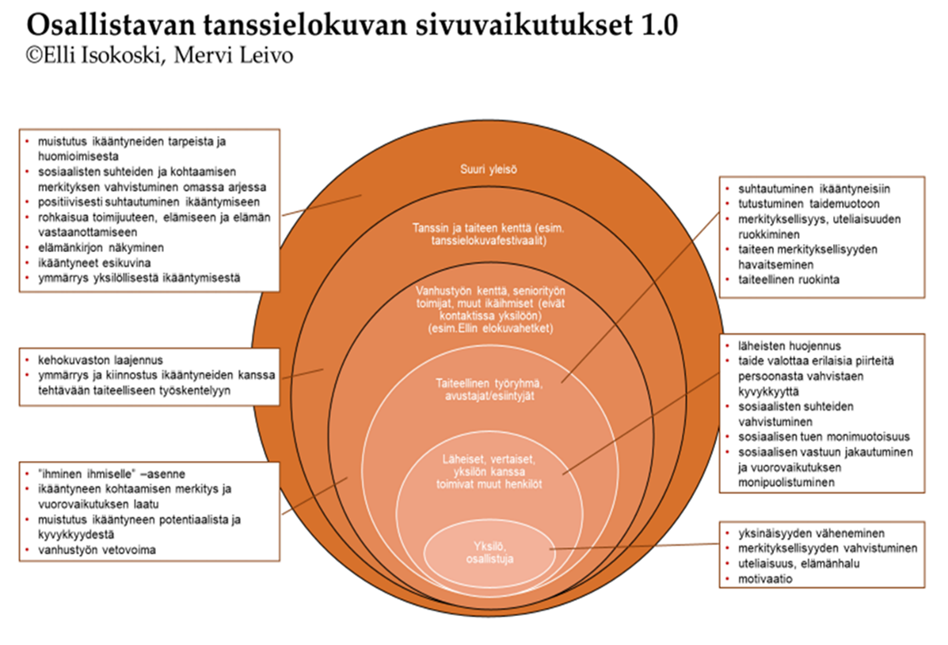 3.1.4.4. Tanssiteatteri Osiris ja Loiske Ensemble, HelsinkiIkä ja yhteys – iäkkäät ja vauvaperheet yhteisen taidekokemuksen äärellä. Toimintamallin tavoitteena on ikäihmisten hyvinvoinnin edistäminen taiteen menetelmin; eri ikäpolvien kohtaaminen esittävän taiteen – tanssin ja musiikin keinoin sekä iäkkäiden osallisuuden lisääminen. Toimintamalli vahvistaa aktiivista toimijuutta, henkistä ja fyysistä hyvinvointia vuorovaikutteisten taide-elämysten kautta. Toiminnan ja toimintamallin kuvaukset löytyvät Innokylästä https://innokyla.fi/fi/toimintamalli/ika-ja-yhteys-iakkaat-ja-vauvaperheet-yhteisen-taidekokemuksen-aarella ja esittelystä https://osiristeatteri.fi/events/vahvajahella/ (ks. myös linkki esittelyvideoon: https://youtu.be/7xkRk0mAxQE )Ikä ja yhteys - toimintamallin lähtökohtana on OSIRIS teatterin Loiske Ensemblen pitkäaikainen työ vauvoille ja iäkkäille suunnatusta esitystoiminnasta. Toimintamalli koostuu taiteellisesta sisällöstä, joka voi olla esitys ja/tai työpaja tai muu taiteellinen tuotos.Ikä ja yhteys -toimintamallia on IKO 1:ssä toteutettu hoivayhteisöjen asukkaille, kotona asuville iäkkäille sekä vauvaperheille. Toimintamallia on toteutettu 1–4 kerran kohtaamisina. Taiteellinen sisältö on ollut pääasiassa osallistava tanssi- ja musiikkiesitys tai musiikki- ja liiketyöpaja, myös digitaalista esitystallennetta pajojen jälkeen on käytetty. Ikä ja yhteys -toimintamalli edistää iäkkäiden henkistä hyvinvointia sekä fyysistä aktiivisuutta taiteen menetelmin, tanssin ja musiikin keinoin. Toimintamalli parantaa taiteen saavutettavuutta ja saatavuutta puutteellisen toimintakyvyn omaaville. Vauvaperheille toimintamalli antaa kokemuksen ensimmäisestä taide-elämyksestä yhdessä toisten kanssa. Yhteinen esityskokemus laajentaa tietoisuutta omasta asuinympäristöstä ja siellä asuvista ikäihmisistä. Toimintamalli luo yhteyksiä eri ikäpolvien välille. Toimintamalli vastaa inhimilliseen tarpeeseen kohdata eri ikäisenä, edesauttaa eri sukupolvien luontevaa kohtaamista ja tuo sille rakenteen. Muut tuotoksetIkä ja yhteys -toimintamalli edesauttaa väestöryhmien yhdenvertaisia mahdollisuuksia ja osallistumista kulttuuriin, taiteeseen ja sivistykseen. Hoivahenkilöstön rooli ja asenne on erittäin tärkeässä osassa taidekokemuksen mahdollistamisessa, vastaanottamisessa ja esityksen herättämien tunteiden käsittelyssä jälkikäteen. Hoivahenkilöstön koulutukseen tulisi lisätä kulttuurista kommunikaatiota ja taidetoimintaa. Tämä auttaisi kaikkia hoiva-alalle hakeutuvia ymmärtämään kulttuurisen vuorovaikutuksen merkityksen elämää ylläpitävänä voimana.Hoivayhteisöiltä tuli toive jatkuvuudesta ja ammattitaiteilijoiden vierailuista samassa yksikössä esimerkiksi 3–4 kertaa vuodessa. 3.1.4.5. Piste Kollektiivi, RovaniemiPiste Kollektiivi IKO 1:ssä toteutti “Pohjoisen uudet polut - Taiteesta hyvinvointia ikäihmisille” -hankkeen. Toiminta jatkuu IKO 2 ja 3. Syksystä 2021 vuoden 2022 loppuun toteutetun IKO 1 -hankkeen tavoitteina oli:luoda malleja siihen, miten kunnissa voidaan turvata tasa-arvoiset taidekokemukset ikäihmisille. Erityisenä huomion kohteena olivat taidepalveluiden ulkopuolella tällä hetkellä olevat ikäihmiset. kartoittaa, kohtaavatko Piste Kollektiivin olemassa olevat sisällöt rakenteita vai onko syytä kehittää tilaajien tarpeiden mukaan kohderyhmille uusia sisältöjä.kartoittaa olemassa olevia toimivia käytäntöjä ja tarjota taidelähtöistä näkökulmaa hyväksi havaittuihin malleihin. tukea kansallisen ikäohjelman tavoitteita ikäihmisten toimintakyvyn tukemisesta ja teknologian hyödyntämisestä hyvinvoinnissa.lisätä ymmärrystä siitä, mitä soveltava taide voi olla ja miten sen menetelmiä käytetään kulttuurisessa vanhustyössä hyvinvoinnin lisäämiseksi.sosiaali- ja terveysalojen henkilökunnan ja ikäihmisten kanssa työskentelevien ja ikäihmisten läheisten jaksamisen tukeminen. Piste on tehnyt hankkeessa yhteistyötä Rovaniemen kaupungin hallinnoiman Etsivän kulttuurisen vanhustyön hankkeen kanssa. Pisteen kuntakumppani on Sallan kunta. IKO 3:ssa mukana on lisäksi Posio. Hanke loi ja etsi tapoja ja muotoja tuoda taidekokemukset ja taideharrastukset kohderyhmän saavutettavaksi ikäystävällisesti. Hanke myös vei laadukkaita ja räätälöityjä taidesisältöjä ikäihmisille ammattilaisten tuottamina sekä tutki mielekästä tapaa tarjota ja muotoilla taideammattilaisten osaamista ja palveluita sote-kentälle. Hyvinvointia taiteesta ikäihmisille - Pohjoisen uudet polut -hankkeen toivottuja lopputuloksia olivat taidetoiminnan saaminen sisälle rakenteisiin myös kuntien sote-puolella sekä rakenteisiin saada toimintamalli, jossa soveltavan taiteen rahoituspohja jakaantuu kulttuuritoimien lisäksi sote-puolen ja mahdollisesti kolmannen sektorin kesken. Lisäksi koeteltiin rakenteita, joissa tavoitteena on koordinointi- ja rahoitusvastuun siirtäminen tilaajille sekä tilaajien kouluttaminen taidepalvelujen hankintaan. Pisteen siirtyi vahvasti sisällöntuottajaksi, joka tarjoaa taiteen asiantuntijapalveluita sekä teoksia ja työpajoja, ja jota tilaajat osaavat konsultoida soveltavan taiteen asiantuntijana. Yhtenä tavoitteena on, että Piste voi vastata tulevaisuudessa kulttuurisen vanhustyön sisällöistä kuntien/toimijoiden tarpeita täydentäen ja näin vakauttaa taideammattilaisten elinkeinoa. Ratkaisuina toteutettiin yhdeksän (9) erilaista toisiin niveltyvää toimintamallia tai -tapaa kohdata ikäihmisiä erilaisissa tilanteissa ja konteksteissa. Taidesisällöt mukana Kirjat kotiin-palveluauton reitillä ja esityksiä kirjastossa (tuttu yhteys, osa olemassa olevaa kontekstia)Eräiltamat, taidetta ja teatteria ulkona, laavulla (valikoituja tarvelähtöisiä palveluja hyvinvointimittareiden tavoitteita saavuttamaan)Sote-alan henkilökuntakoulutus (jaksamisen tukeminen, taidetoiminta rakenteisiin)Karhujen häät -yhteisötaideteos kylillä (taidetoiminta ryhmiin, joita ei aikaisemmin tavoitettu, kohdennus)Kotihoito ja Pirtissä piipahtajat -teatteriesitys (osallistava, kohdennus)Esityksen vieminen hirvipeijaisiin (valikoiva kohderyhmä, räätälöity toteutus)Ylisukupolvinen esitys (nukketeatteria)Taidesisällöt mukana etäkotihoidossa; Kotihoidon toimintatuokiot; Vanhusneuvola (kohderyhmän tavoittaminen etänä, lähitoiminnassa ja räätälöitynä)3.1.4.6. Teatteri ILMI Ö. Löytöretki - yhteisöteatteria ikäihmisilleToimintamalli koostuu ikäihmisille avoimista Löytöretki-teatterityöpajoista, lehtimateriaalin valmistamisesta sekä Lähde Tarinaan -lehden esityksellisistä julkaisujuhlista.Toiminnan tavoitteena on tarjota ikäihmisille teatteritaiteen parissa mielekkäitä elämyksiä ja kokemuksia: ikäihmiset ovat sekä tekijöitä että kokijoita. Tavoitteena on myös tukea ikäihmisten hyvinvointia, toimintakykyä, yhteisöllisyyttä ja aktiivista toimijuutta sekä kehittää kulttuuri- ja taidetoimintaa ikäihmisille yhdessä yhteistyökumppaneiden kanssa.Löytöretki-yhteisöteatterihankkeen avoimissa teatterityöpajoissa on tehty näkyväksi osallistujien muistoja omasta elämänhistoriasta ja tämän hetken kiinnostuksen kohteista. Ennakko-osaamista teatterista ei ole tarvittu.Esitykselliset julkaisujuhlatLähde tarinaan -lehti julkaistiin esityksellisissä ja osallistavissa lehden julkaisujuhlissa jokaisessa toimintapaikassa. Julkistamisjuhlat olivat avoimet myös ikäihmisten omaisille ja ystäville sekä palvelutalojen asukkaille ja henkilökunnalle.Lähde tarinaan -lehdessä on kaikkien hankkeeseen osallistuneiden ryhmien tarinoita, runoja ja kuvia. Teatterimme muusikko Jari Rättyä sanoitti ja sävelsi myös kahden Löytöretki-hankkeemme (Iko-hanke ja Helsingin kaupungin rahoittama Löytöretki-hanke) materiaalista Löytöretki-kappaleen, joka kuunneltiin myös lehden julkaisujuhlissa. Löytöretki-kappale on kuunneltavissa Teatteri ILMI Ö:n kotisivuilta.Toimintamallin vaikutukset ja vaikuttavuusOlemme kokeneet ja nähneet, että teatteritoiminta on merkityksellistä ikäihmisille: teatteritoiminta luo iloa, aktiivisuutta ja tuo merkityksellisyyttä ja elämyksiä arkeen. Taidetoiminta mahdollistaa osallisuuden – jokainen pääsee mukaan omalla tavallaan ja kunkin osallistujan oman liikkumiskyvyn mukaan. Teatteritoiminta luo yhteisöllisyyttä ja mahdollistaa sosiaalisia kontakteja, ajatusten vaihtoa ja vuorovaikutusta. Toiminta tukee myös mielen hyvinvointia ja ehkäisee yksinäisyyttä; ryhmässä on mukavaa ja rentoa olla ja ystävystyminen muiden kanssa mahdollistuu.Ikäihmiset eivät ole yksi yhdenmukainen ryhmä: kulttuurin harrastuneisuus, kognitiiviset kyvyt, fyysinen kunto ja vire vaihtelevat. Työpajoissamme jokainen osallistuja on tullut nähdyksi ja kuulluksi omista lähtökohdistaan käsin. Teatteri- ja taidetoiminta tarjoaa myös uudenlaisen tavan kohdata, uuden kielen; se on kokemuksellista, elämyksellistä, koskettavaa, leikkimielistä ja samalla syvällistä.Teatteri ILMI Ö:n työpajoihin on voinut osallistua myös toimintapaikkojen henkilökunta. Henkilökunta on voinut olla itse mukana toiminnassa ja tarvittaessa auttaa ja tukea osallistujia osallistumaan. Henkilökunta on myös saanut työpajoista itselleen teatteri- ja taidemenetelmiä työhönsä. Henkilökunta ja osallistujat ovat kokeneet toiminnan erittäin mielekkääksi ja toivoneet teatteritoiminnalle jatkoa.3.1.4.7. TeatteriKone, JyväskyläNuotiomuistoja – etäohjelmaa ikäihmisille on kahdenvälinen taidekohtaaminen, jonka kohderyhmä on ikäihmiset. Ohjelma toteutetaan etäyhteyden välityksellä kotihoidon asiakkaille. Näyttelijä, laulaja-lauluntekijä Aaro Vuotila jututtaa yksittäistä osallistujaa tämän nuotiomuistoista. Kokijan muistot ja hänen kanssaan käyty keskustelu kiertyy Vuotilan käsissä ainutlaatuiseksi lauluksi, jonka hän kitaran kanssa esittää ohjelman lopuksi. Teatterikoneen Nuotiomuistoja -esityksen lähtökohtana on vuorovaikutuksellinen taidekohtaaminen ikäihmisen kanssa. Yksin kotona asuvat ikäihmiset jäävät usein vaille vuorovaikutuksellista kohtaamista, tai osallistavaa toimintaa. Esitys tarjoaa hetken, jossa katsoja viedään muistojen äärellä, kuunnellaan, keskustellaan ja ollaan hetki yhdessä. Tämän lisäksi, kehitettiin lahjalaulu -esitys pienryhmille. Laululahja -esityksen lähtökohtana on vuorovaikutuksellinen taidekohtaaminen ikäihmisten kanssa, jossa esiintyjä oli etänä ja ikäihmiset yhdessä. Esitys oli yhteisöllinen ja osallistava, se tarjosi hetken, jossa keskusteltiin ja oltiin hetki yhdessä, sekä luotiin uutta musiikkia.3.1.4.8. Todellisuuden tutkimuskeskus, HelsinkiVanhojen tanssit / Elämänjuhlat on kuukauden mittainen esitystaidetapahtuma, joka sisältää työpajoja, tarinallisuutta, tanssia, muistelua, valokuvia, keskusteluja taiteen ympärillä ja voimauttavaa valokuvausta. Juhla-teema mahdollistaa oman elämänkaaren tärkeiden hetkien muistelun, mutta tuo iloa ja naurua myös tähän hetkeen. Lopputuloksena yhteisön itse ideoima juhla ja valokuvanäyttely.Voimauttavan valokuvan menetelmällä toteutettu näyttely toi esiin seinäjokelaisten ikääntyvien menneitä tärkeitä hetkiä ja loi uusia kuvamuistoja. Pääsimme tutustumaan upeisiin ihmisiin ja heidän elämäänsä mm. valokuva-albumien ja myös luomaan uusia muistoja taiteen keinoin. Vanhojen tansseissa on kolme vaihetta: 1.Valmistautuminen juhlaan: Tutustuminen, albumien kuvien katselu, muistelu ja uusien voimauttavien valokuvien otto ja tarinoiden kerääminen. 2.Elämän juhlat. 3. Näyttely. Taide loi yhteyksiä sukupolvien välille ja loi uusia ystävyyssuhteita. Eräs osallistuja uudelleen rakensi suhdettaan aikuisiin lapsiinsa, toiset osallistujat ystävystyivät ja vaihtoivat puhelinnumeroita. Taiteilijoina koemme arvokkaana sen, että päähenkilöiksi nousi yhteiskunnan syrjäytymisvaarassa olevat yksinäiset ikäihmiset. Pystyimme hankkeellamme toteuttamaan heidän toiveensa niin yksittäisissä valokuvissa kuin päätösjuhlassa. Koemme voimakkaana edellisen sukupolven varsinkin naisten itsensä alentamisen ja sivuunvetäytyvän kulttuurin, joten tuntui merkittävältä kääntää valokeila juuri heihin. Menetelminä kuuntelu, arjen kukittaminen sekä kahvinjuonnin lomassa nähdyksi tuleminen, joka paransi osallistujien elämänlaatua ja itsetuntoa. Se, että meillä taiteilijoina oli mahdollisuus antaa hankkeelle kaikki aika kuukauden ajan, syvensi työskentelyä ja yhteyttä päähenkilöiden kanssa ja teki hankkeesta ikimuistoisen niin meille tekijöille kuin osallistujille. Lisäksi meillä oli ilo työskennellä Seinäjoen kaupungin ammattitaitoisten kulttuuri- ja ikääntyvien palveluissa työskentelevien henkilöiden kanssa.Yhteenveto Hyvinvointia kulttuurista ikäihmisille -hankkeet, IKO 1,2 ja 3, muodostavat vuosina 2021–2023 yhteiskehittämisen jatkumon, jossa monialaisesti ja poikkihallinnollisesti kehittämisen syklit veivät/vievät tavoitteellisesti eteenpäin etsivän kulttuurityön perusperiaatetta: etsiä palvelua tarvitseva, löytää hänet ja kohdentaa elämäntilanteen mukainen palvelu. Palvelun ohjaava vaikutus on parhaimmillaan ennaltaehkäisevissä ja ennakoivissa toimissa, jolloin toiminta suunnataan toimintakyvyn ja osallisuuden ylläpitämiseen ja muutostilanteiden edellyttämillä toimilla. Kansallisen ikäohjelman tavoitteet olivat/ovat hankesyklien toiminnallisessa ja yhteiskehittämisen perustassa, joten tavoitteet, joita saavutetaan noudattavat raportin johdannossa todettujen ikäohjelmanosien tavoitteita. Tätä tulosta eli toiminnan etenemistä kehittämisestä kehittymiseen ja rakenteiden pohtimisesta muotoiltuun mallintamiseen, ei olisi voitu saada aikaan ilman IKO-kokonaisuudelle myönnettyä rahoitusta. Lopulta kunnille suunnatussa IKO 3 erityisavustuksessa haettujen hankkeiden rahoitus, joka riitti vain osaa erittäin hyvistä ja hyvistä hankkeista, osoitti, että kunnilla ja alueilla on kehittynyt ymmärrystä ikäihmisten kulttuurihyvinvointitoiminasta ja sen laadusta. Tähän voinee WHO (2019) raportin asettamien suositusten ohella lisätä THL:n (2022) julkaisun Suomalaisten hyvinvointi, joka tuntuu osuvan kohdalleen EKV-toimintamallin jalkauttamiseen: ”Palveluissa osallisuutta voidaan edistää kohtaamalla ja kuuntelemalla asiakasta tai potilasta ja ottamalla hänet mukaan tekemään häntä koskevia kirjauksia ja päätöksiä. Ihmisten arjessa osallisuutta edistetään universalismin periaatteita noudattaen ylläpitämällä tai lisäämällä yhdenvertaisuuden kokemuksen tarjoavia maksuttomia tai huokeahintaisia kulttuurihetkiä, yhteiskäyttöisiä liikkumisvälineitä, kaikille avoimia ja turvallisia tiloja, kuten kirjastoja ja yhteisiä työhuoneita, sekä omaehtoisen toiminnan, sivistymisen ja virkistäytymisen paikkoja.”Lars Leemann, Marko Nousiainen, Anna Keto-Tokoi & Anna-Maria Isola (Suomalaisten hyvinvointi,THL 2022, 108)Etsivä kulttuurinen vanhustyö (EKV) -malli on IKO-hankkeissa saanut kokonaisvaltaisen kehittäjäjoukon, joiden tavoitteissa kehittämistyön pitkäjänteisyys vei/vie hankesyklejä eteenpäin, juurruttaen vähintäänkin alueellisesti mallia rakenteisiin. Taiteilijayhteisöt ovat suorassa kehittämisyhteydessä kuntien kanssa, pohtien lähetetoiminnan ja palveluun ohjauksen rakennetta. Samalla arviointiin liittyvät tarpeet ensin havaittiin, kokeiluvaiheessa toimimattomat arviointimallit vaihdettiin koeteltuun kehittämisalustaan (POKKA). Alkuarviona on vuoden 2022 / IKO 1 osalta 5200 ikäihmistä kohtasi Teatterikeskuksen jäsenteattereiden tarjoamaa kohdennettua palvelua. IKO 2 ja 3 tulevat lisäämään ”taide kohtaa tarvitsijan” -tilanteita merkittävästi, moninaisesti sekä samalla tietopohjaa kartuttavasti. Moninaisuus kuvattuna tiiviisti tarkoittaa yksilö, työpaja, yhdistettyjä taidetoimintapalvelua räätälöitynä ja etsiväntyön kautta kohdennettua sellaisiin ryhmiin ja yksilöihin (mm. kotihoidon asiakkaat), joita normaalisti avoin toiminta ei sellaisenaan kohtaa. Toiminnan peittävyys on huokoisesta rakenteesta huolimatta lähes valtakunnallisesti kattavaa. Toimintamallit – etsivä kulttuurinen vanhustyön -malli ja lähetetoiminta – ovat käyttökelpoisia valtakunnallisesti. Taiteelliset toimintamallit enenevässä määrin jaetaan saataville ja vertailuun sekä mm. Hyte-toimintamallien arviointiin ja Innokylään. Taiteen edistämiskeskuksen ja IKO-hanketoimijoiden yhteistoiminta jatkuu vuoden 2023 loppuun. Tähän mennessä voidaan todeta työn olleen antoisaa, vastavuoroista ja siten reaalista, että toiminta kehittyy ymmärrystä lisäten, toimimatonta korjaten ja arviointia kehittäen kenttäoloihin sopivaksi eli yhteiskehittäminen on monialaista yhteistyötä. Johtopäätökset Hyvinvointia kulttuurista ikäihmisille hankkeet IKO 1, 2 ja 3 (2021–2023) rakentuivat yhteiskehittämisen sykleihin, joissa toteutetaan tulevaisuuden valtioaputoiminnan rakennetta. Rakenteessa taiteellisen ja palvelutoiminnan sekä tukitoimien hankesykleissä on rahoituksen lisäksi rinnalla kulkeva fasilitointi, kenttätoiminnan seuranta ja ohjaus sekä yhteiskehittämisen hankeaikainen oppiva prosessi. Hankkeet ovat niveltyneet toisiinsa erillisyyden sijaan. Hankeen sisällä toiminnan kehittäminen on vastavuoroista esim. kuntatoimijoiden ja taidekentän välillä. Tällöin IKO 1 tuloksista nousee laajentuva IKO 2 prosessi, jossa koetellaan mm. Etsivään kulttuuriseen vanhustyöhön (EKV) liittyvien palvelujen ja taidetoiminnan toimivuutta, kohdentumista ja kestävyyttä. Laajemman kehittämisen tavoitekuvan kohdalla Etsivä kulttuurinen vanhustyö (EKV) liittyy tavoitteisiin ikäihmisten kulttuurihyvinvointipalvelujen laadusta ja niiden järjestämisen Suomen mallista, josta mm. IKO 3 osatavoitteissa on palvelujen toteuttamisen ”tiekartta” (Aili-verkoston AURA-hanke). Tässä vaiheessa IKO-hankkeita voinee todeta, että ikäihmisten laadukkaat palvelut sisältävät taidetta ja kulttuuria. Palvelujen ohjauksessa kiinnitetään huomiota ennakoivaan toimintaan ja kohdentamiseen, tarvittaessa positiiviseen diskriminaatioon. Tällöin lähetetoiminta pyrkii auttamaan taloudellisesti tai jopa korjaamaan tilannetta, huomioiden riskiryhmiä ja haavoittuvassa asemassa olevia. Näiden toimien ohella on olennaista taidetoimijoiden kehittämisrahoituksen turvaaminen sekä alueiden ja kuntien kulttuurihyvinvointitoiminnan lakien edellyttämän yhteistyön kehittäminen. IKO-hankkeiden tässä vaiheessa täyttyneinä tavoitteina nähdään toteutuneen kulttuurihyvinvointitoiminnan vaikutus ikäihmisten elämään (merkityksellisyys, mielekkyys, osallisuus), joskin hanketoiminnan rajoissa. Kaikukortin käyttöön ja käyttöönottoon liittyvät asiat ovat tunnistettuina lisääntyneet. Etsivän kulttuurisen vanhustyön (EKV) toimintamallin pilotit (Rovaniemi, Seinäjoki, Espoo) on kuvattu jatkokäyttöä varten laajemmalle kulttuurisen vanhustyön AILI-verkoston kunnille. Teatterikeskus on järjestötoimijana omaksunut kokonaisvaltaisen yhteiskehittämisen merkityksen, jolla jäsentoimijat (taiteellinen toiminta) saavat työnsä vaikuttavuuden arviointien kautta paremmin näkyviin ja kehittämistyön jatkoon tietopohjaksi. Kulttuuripoliittinen tutkimuskeskus CUPORE toteuttama tutkimushanke kulttuurihyvinvointiin liittyvän taidetoiminnan mahdollisuuksista, toimikentästä ja esteistä kolmen tutkijan voimin (Olli Jakonen, Emmi Laitinen, Olli Ruokolainen) antaa tuntuvat lisän kehittämisen tietopohjaan. Lopuksi toistetaan, että Ikäihmisten kulttuurihyvinvointipalvelujen Suomen mallin suositus ja tiekartta julkaistaan hankkeen tuloksena. Hankkeen aikana tämän kehitystyön ohella mallin kehittyminen liittyy kulttuurihyvinvointiin liittyvän toiminnan ja tietopohjan kampanjointiin. Nämä toimet kytkeytyvät meneillään oleviin ja tuleviin kehittämistoimiin mm. hyte-toiminnan kokonaisarkkitehtuurin kehittämiseen. 31.01.2023 Isto Turpeinen, erityisasiantuntija Kulttuurihyvinvoinnin asiantuntijapalvelut, Taiteen edistämiskeskus, Helsinki